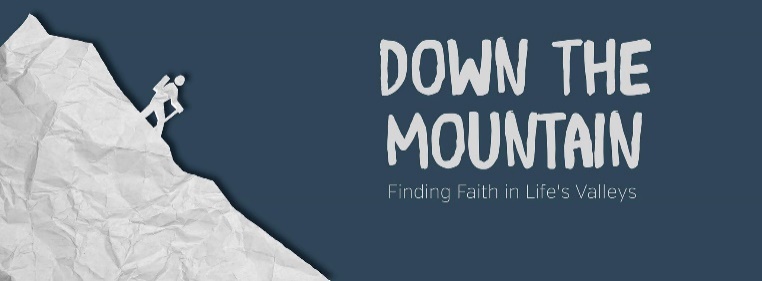 Dreams Derailed I Kings 19:1-18, Page 300 What derails our dreams?Dreams are derailed by our unmet expectations.Elijah can’t see what God is doing because his expectations aren’t met.Derailed dreams lead to despair and doubt. Getting Back on Track:Allow doubt or despair to drive us toward God.Willingly face yourselfListen for God’s directing voiceJoin God where He is already at work